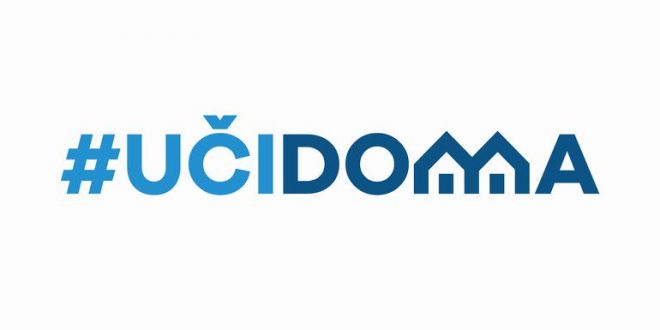 SEDMIČNI PLAN RADA PO PREDMETIMA ZA PERIOD 30.03.2020. – 03.04.2020.RAZRED I PREDMET:     Fizika 7,8,9. razred    NASTAVNIK/CI:         Marina Andrijević PetrovićRAZRED I PREDMET:     Fizika 7,8,9. razred    NASTAVNIK/CI:         Marina Andrijević PetrovićRAZRED I PREDMET:     Fizika 7,8,9. razred    NASTAVNIK/CI:         Marina Andrijević PetrovićRAZRED I PREDMET:     Fizika 7,8,9. razred    NASTAVNIK/CI:         Marina Andrijević PetrovićRAZRED I PREDMET:     Fizika 7,8,9. razred    NASTAVNIK/CI:         Marina Andrijević PetrovićRAZRED I PREDMET:     Fizika 7,8,9. razred    NASTAVNIK/CI:         Marina Andrijević PetrovićDANRazred ISHODIAKTIVNOSTISADRŽAJ/POJMOVINAČIN KOMUNIKACIJEPONEDELJAK23.03.2020.9.definiše šta je žižna daljina i optička jačina sočivaSlušaju predavanje sa TV.Obnavljaju naučeno o sočivima. Rade konstruktivne zadatke i iste šalju nastavnici na provjeru. Sabirna i rasipna sočiva Konstrukcija likaTV- uči doma 1,14. viber grupa,Blog http://fizika-za-osnovce-cg.blogspot.com/,You Tube UČI DOMA,3. Google classroom za 7,8,9 razredUTORAK24.03.2020.9.primijeni sadržaje obrazovno-vaspitnog ishoda IV (Optičke pojave) pri rješavanju eksperimentalnih zadatakaSlušaju predavanje sa sajta ucidoma.me.Rade zadatke iz zbirke i sa nastavnih listića.Šalju nastavnici zadatke na provjeru.Jednačina sočivaI primjena TV- uči doma 1,14. viber grupa,Blog http://fizika-za-osnovce-cg.blogspot.com/,You Tube UČI DOMA,3. Google classroom za 7,8,9 razredSRIJEDA25.03.2020.8.Razumije i samostalno umije da odredi period oscilovanja matematičkog i opružnog klatnaSlušaju predavanje na TVRade zadatke iz zbirke i sa nastavnih listića.Perioda oscilovanja matematičkog i opružnog klatnaTV- uči doma 1,14. viber grupa,Blog http://fizika-za-osnovce-cg.blogspot.com/,You Tube UČI DOMA,3. Google classroom za 7,8,9 razredČETVRTAK26.03.2020.8.umije da primjeni znanja o oscilatornom kretanju i oscilovanju matematičkog i opružnog klatna pri rješavanju kvalitativnih, kvantitativnih i eksperimentalnih zadatakaSlušaju predavanje sa sajta učidoma.meIzvlače teze iz udžbenika i rade zadatke za brzinu talasa. Rade istraživački rad za sledeću nedelju. Oscilatorno kretanje Ravnomjerno kružno kretanjeTV- uči doma 1,14. viber grupa,Blog http://fizika-za-osnovce-cg.blogspot.com/,You Tube UČI DOMA,3. Google classroom za 7,8,9 razredPETAK27.03.2020.7. definiše masu tijela, nevede njenu oznaku i jedinicuuporedi mase tijelaizračuna zapreminu tijela geometrijski pravilnog i nepravilnog oblikaizmjeri zapreminu tečnostidefiniše (riječima i formulom) gustinu supstancije i odredi njenu jedinicuSlušaju predavanje na TV.Bilježe najbitnije iz lekcijeMjere masu i zapreminu nekih tijela u kući.Rade eksperimente.Masa VagaZapremina Menzura Gustina čvrstih tijelaTV- uči doma 1,14. viber grupa,Blog http://fizika-za-osnovce-cg.blogspot.com/,You Tube UČI DOMA,3. Google classroom za 7,8,9 razred